In the name of God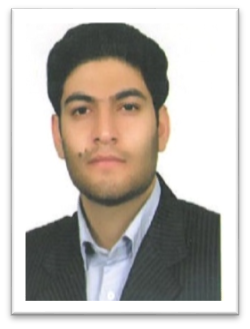 Full Name:                                           Mohammad Mahdi KhashminFather's Name:                               Mohammadmarital status:                                  marriedNumber of children:                        two males.The last degree of education:         A master's degree in intensive care nursingUniversity of Education:                  Kermanshah University of Medical SciencesSchool:                                      Kermanshah University of Nursing & midwiferyAddress:                                           Kermanshah University of Nursing & midwiferyTell :                                                   09187272303Work Address:                                    Kermanshah University of Nursing &, midwiferyEmail: Academic:                    mohammadmehdi.khashmin@kums.ac.irmohammadmehdi.khashmin@gmail.comAcademic Rank:                               Lecturer Degree of education:    Mohammad Mahdi khashmin:Articles:1 – nasren hedari soreshjani, bejan rezaei, Mohammad Mahdi khashmin, evaluating the quality of educational services for graduate education based on the model SERVQUAL from the students ' point of view of the University of mystery, Kermanshah, Nov. 9, pp. 35 - 26.2. A survey on the perspectives of nursing students of Kermanshah University of Medical Sciences about the quality of clinical educational services based on SERVQUAL Model in 2014 Thesis OF MScExperiences:Work as a nurse in different parts of Bisotun hospital, including the General Surgery, the Heart ward, Eye ward, the ICU open Heart, and ccu for 8 years.as well as a brief period of employment at the imam ali hospital and the emergency department of Imam Hussein hospital Titles OF Educational Experiences (Short Courses / Workshops):Participation in conferences and training courses as a lecturer and inclusive:Critical Care Congress at the University of Nursing - Midwifery, Kermanshah, 2009acquaintance with electronic resources - central library - 2013Research Workshop - Central Library - 2013Registry of Diseases .taleghani Hospital - 2018Study of Research Method - taleghani Hospital - 2018One - Day Workshop - Imam Khomeini Hospital. Kermanshah. To public education abut CPR in the health week - May 2018.The three - day workshop on drug calculation methods for personnel of the critical wards of taleghani Hospital  - as a lecturer in 2018 Lecturer in the Two - Day Seminar on Public care and nursing in orthopedic patients -August 2018.Participate in proposal writing training workshop - Taleghani Hospital - July 2017Participate in a one-day workshop on electronic resources for professors of Kermanshah University of Medical Sciences - Taleghani Hospital - August 14, 2016 Speaker of a two-day seminar on general nursing care in orthopedic patients - casting and having various tractions on August 17, 2017Development Center - by the provincial nursing office Participate in a two-day workshop on storyline software in the Central Library - December 17 and 18, 2016 Speaker of Research Ethics Workshop for undergraduate nursing students of Songor Branch - December 1, 2016One-day training workshop on drug calculation methods for the staff of intensive care units of Taleghani Hospital - November 2017 - as a professor and speakerJudging more than 50 mentors and research projects in the system researchers of Kermanshah University of Medical SciencesLecture in resuscitation drug therapy workshop for senior emergency nursing studentsHolding six courses of ECG interpretation and treatment of dysrhythmias and working with electroshock device to prepare nursing students for the final examHolding a workshop on ECG interpretation and treatment of dysrhythmias and working with electroshock device for the staff of Imam Khomeini Hospital in Songhur at November 2017Lecture and holding four courses of infection control workshops for undergraduate nursing students in Kermanshah and Songhur during 2018-19Participate in a two-day workshop on storyline software in the Central Library - February 2017Participating in a workshop on the method of search in digital resources of Imam Ali Hospital - February 2017Holding a workshop to assess the state of health and clinical examinations for the staff of Imam Khomeini Hospital in Songhor and November 2018Participate in dozens of webinars on the Corona epidemic in 2019Participate in a web-based meta-analysis workshop - May 2019Speaker of Ventilator Adjustment Workshop in Imam Ali Hospital -2019 Lecture in the workshop on the principles of dealing with a trauma patient for the nursing staff of Imam Ali Hospital in Kermanshah November 2018Participate in a one-day webinar workshop to get acquainted with educational and research pointsParticipate in club magazine meetings and EDO meetings of Kermanshah School of Nursing and MidwiferyHolding a two-day workshop on cardiac ECG interpretation and treatment of dysrhythmias and working with electroshock device for the staff of Imam Khomeini Hospital in Kermanshah in January 2018Participate in a two-day workshop on storyline software in the Central Library - February 2018Participating in a workshop on the method of search in digital resources of Imam Ali Hospital - February 2018Holding a workshop to assess the state of health and clinical examinations for the staff of Imam Khomeini Hospital in Sangarmehr and November 2018Participate in dozens of webinars on the Corona epidemic in 2019Participate in a web-based meta-analysis workshop - May 2019Speaker of the ventilator adjustment workshop in Imam Ali Hospital -2019• Webinar Infection Control Workshop Speaker – for Songhar Nursing Committee Students - March 2020Research Interests:Critical care nursing- clinical educational- Qualitative and Quantitative Researchdegrees.string and expertiseUniversityCountryYear:B.ScTop StudentNursingKermanshah University of Medical SciencesIran2010‌MScCritical care nursing Ranked 2 in the MScKermanshah University of Medical SciencesIran2014